Ausbildungskontrolleb.1 Extrahart- und Hartkäse herstellenSelbsteinschätzung der Handlungskompetenz durch den LernendenMeines Erachtens beherrsche ich diese Handlungskompetenz 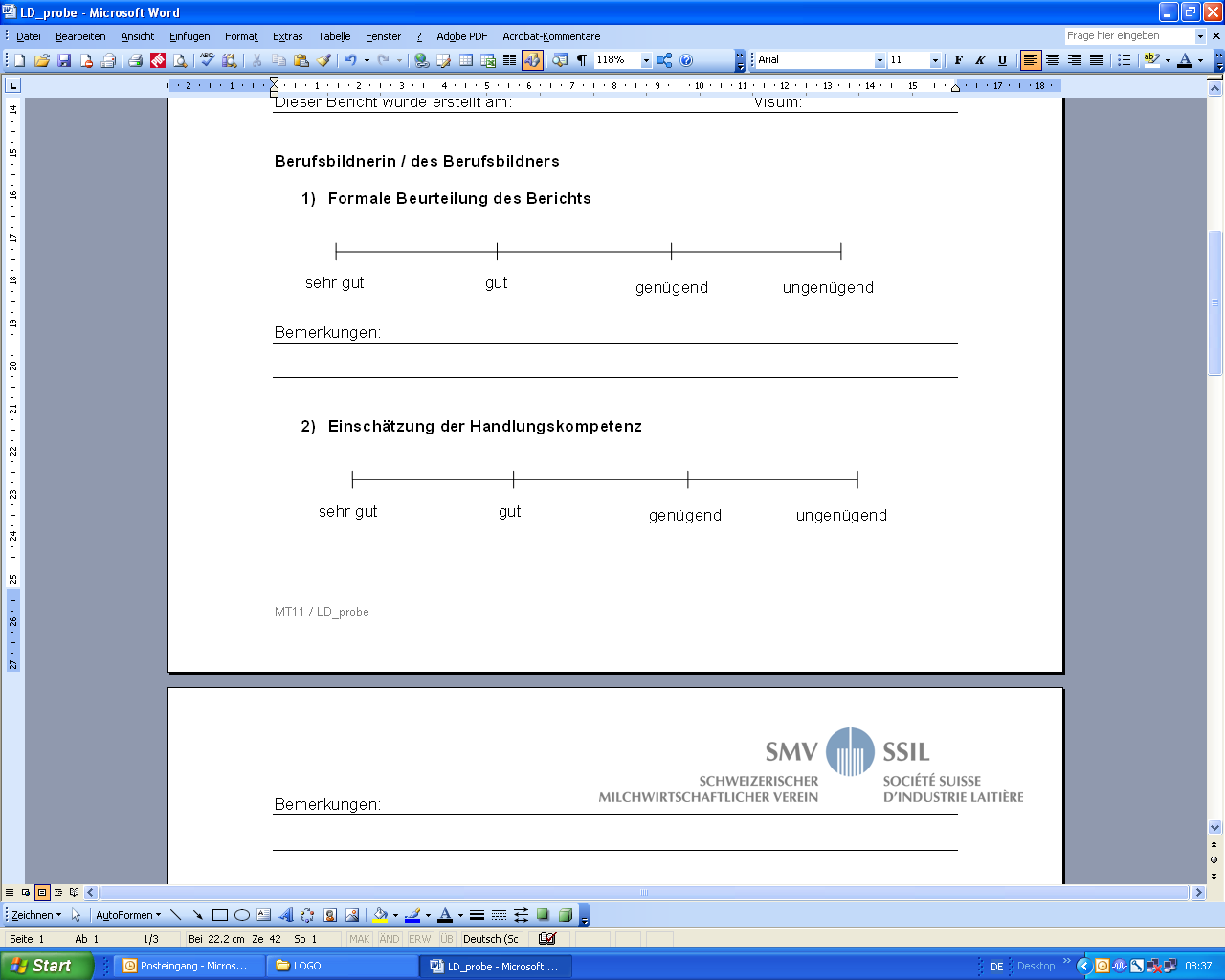 Begründung:Datum:								Visum:Einschätzung Lernende/r  - Berufsbildner/inLerndokumentation beurteilenb.1 Extrahart- und Hartkäse herstellenBerufsbildnerin / des BerufsbildnersFormale Beurteilung des Berichts Bemerkungen:Fachliche Beurteilung des Berichts Bemerkungen:Dieser Bericht wurde kontrolliert am: 				Visum:Name / VornameLeistungsziele Betrieb beurteilenLeistungsziele Betrieb beurteilenLeistungsziele Betrieb beurteilenLeistungsziele Betrieb beurteilenMilchtechnologen/Milchtechnologinnen sind fähig die spezifische Technologie für die Herstellung von Extrahart- und Hartkäse anzuwenden. Sie wenden ihre Kenntnisse über den Einfluss der Fabrikationsparameter auf die Eigenschaften der Käsesorten an.Milchtechnologen/Milchtechnologinnen sind fähig die spezifische Technologie für die Herstellung von Extrahart- und Hartkäse anzuwenden. Sie wenden ihre Kenntnisse über den Einfluss der Fabrikationsparameter auf die Eigenschaften der Käsesorten an.Beurteilung der Ausbildungsziele A = erreicht / B = noch nicht erreicht
Beurteilung der Ausbildungsziele A = erreicht / B = noch nicht erreicht
Milchtechnologen/Milchtechnologinnen sind fähig die spezifische Technologie für die Herstellung von Extrahart- und Hartkäse anzuwenden. Sie wenden ihre Kenntnisse über den Einfluss der Fabrikationsparameter auf die Eigenschaften der Käsesorten an.Milchtechnologen/Milchtechnologinnen sind fähig die spezifische Technologie für die Herstellung von Extrahart- und Hartkäse anzuwenden. Sie wenden ihre Kenntnisse über den Einfluss der Fabrikationsparameter auf die Eigenschaften der Käsesorten an.Beurteilung der Ausbildungsziele A = erreicht / B = noch nicht erreicht
Beurteilung der Ausbildungsziele A = erreicht / B = noch nicht erreicht
Milchtechnologen/Milchtechnologinnen sind fähig die spezifische Technologie für die Herstellung von Extrahart- und Hartkäse anzuwenden. Sie wenden ihre Kenntnisse über den Einfluss der Fabrikationsparameter auf die Eigenschaften der Käsesorten an.Milchtechnologen/Milchtechnologinnen sind fähig die spezifische Technologie für die Herstellung von Extrahart- und Hartkäse anzuwenden. Sie wenden ihre Kenntnisse über den Einfluss der Fabrikationsparameter auf die Eigenschaften der Käsesorten an.Beurteilung der Ausbildungsziele A = erreicht / B = noch nicht erreicht
Beurteilung der Ausbildungsziele A = erreicht / B = noch nicht erreicht
Milchtechnologen/Milchtechnologinnen sind fähig die spezifische Technologie für die Herstellung von Extrahart- und Hartkäse anzuwenden. Sie wenden ihre Kenntnisse über den Einfluss der Fabrikationsparameter auf die Eigenschaften der Käsesorten an.Milchtechnologen/Milchtechnologinnen sind fähig die spezifische Technologie für die Herstellung von Extrahart- und Hartkäse anzuwenden. Sie wenden ihre Kenntnisse über den Einfluss der Fabrikationsparameter auf die Eigenschaften der Käsesorten an.Beurteilung der Ausbildungsziele A = erreicht / B = noch nicht erreicht
Beurteilung der Ausbildungsziele A = erreicht / B = noch nicht erreicht
b.1.1 Ich bereite die zur Herstellung von Extrahart- und Hartkäse nötigen Rohstoffe und Verarbeitungshilfsstoffe sowie Anlagen und Einrichtungen nach betrieblichen Vorgaben vor.b.1.1 Ich bereite die zur Herstellung von Extrahart- und Hartkäse nötigen Rohstoffe und Verarbeitungshilfsstoffe sowie Anlagen und Einrichtungen nach betrieblichen Vorgaben vor.b.1.2 Ich führe folgende Produktionsschritte bei der Käseherstellung nach betrieblichen Vorgaben durch: 
- Milchbehandlung 
- Vorreifung
- Wasserzugabe
- Gerinnung
- Bruchbereitung
- Bruchwaschen
- Bruchwärmen
- Ausrühren
- Einstellen der Abfülltemperatur
- Bruchabfüllen
- Pressen
- Käsewendenb.1.2 Ich führe folgende Produktionsschritte bei der Käseherstellung nach betrieblichen Vorgaben durch: 
- Milchbehandlung 
- Vorreifung
- Wasserzugabe
- Gerinnung
- Bruchbereitung
- Bruchwaschen
- Bruchwärmen
- Ausrühren
- Einstellen der Abfülltemperatur
- Bruchabfüllen
- Pressen
- Käsewendenb.1.3 Ich kontrolliere den Säuerungsverlauf im Käse nach betrieblichen Vorgaben.b.1.3 Ich kontrolliere den Säuerungsverlauf im Käse nach betrieblichen Vorgaben.b.1.4 Ich führe die Salzbehandlung nach betrieblichen Vorgaben beim Käse durch.b.1.4 Ich führe die Salzbehandlung nach betrieblichen Vorgaben beim Käse durch.b.1.5 Ich pflege die Käse nach betrieblichen Vorgaben.b.1.5 Ich pflege die Käse nach betrieblichen Vorgaben.b.1.6 Ich überwache den Reifungsprozess der Käse nach betrieblichen Vorgaben.b.1.6 Ich überwache den Reifungsprozess der Käse nach betrieblichen Vorgaben.b.1.7 Ich beurteile die Qualität der hergestellten Käse anhand der betrieblichen Vorgabenb.1.7 Ich beurteile die Qualität der hergestellten Käse anhand der betrieblichen Vorgabenb.1.8 Ich schlage Massnahmen zur Qualitätsverbesserung vor.b.1.8 Ich schlage Massnahmen zur Qualitätsverbesserung vor.b.1.9 Ich berechne die produktionsspezifischen Aufgaben nach betrieblichen Vorgaben.b.1.9 Ich berechne die produktionsspezifischen Aufgaben nach betrieblichen Vorgaben.Massnahmen / Bemerkungen 
(z.B. Nachkontrolle nötig)Massnahmen / Bemerkungen 
(z.B. Nachkontrolle nötig)Datum:                                                                                      Visum:Datum:                                                                                      Visum:Datum:                                                                                      Visum:Datum:                                                                                      Visum:Name / Vorname